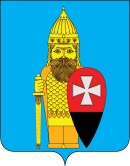 СОВЕТ ДЕПУТАТОВ ПОСЕЛЕНИЯ ВОРОНОВСКОЕ В ГОРОДЕ МОСКВЕ РЕШЕНИЕ31 января 2018 года № 01/04О внесении изменений в решение Совета депутатов поселения Вороновское от 21.12.2016 года № 13/02 «Об утверждении Положения о системе оплаты труда технических служащих администрации поселения Вороновское»   В соответствии со статьей 7 Федерального закона от 27 июня 2004 года № 79-ФЗ «О государственной гражданской службе Российской федерации», статьей 5 Федерального закона от 02 марта 2007 года № 25-ФЗ «О муниципальной службе в Российской Федерации, Указом Мэра Москвы от 27 декабря 2017 года № 107-УМ «Об окладах месячного денежного содержания государственных гражданских служащих г. Москвы», в целях приведения нормативно – правовых актов поселения Вороновское в соответствие с действующим законодательством Российской Федерации;Совет депутатов поселения Вороновское решил:   1. В решение Совета депутатов поселения Вороновское от 21 декабря 2016 года № 13/02 «Об утверждении Положения о системе оплаты труда технических служащих администрации поселения Вороновское» внести следующие изменения:   1.1. Пункт 3 решения изложить в новой редакции: «3. Установить с 01 января 2018 года структуру и размер денежного содержания лиц, осуществляющих техническое обслуживание администрации поселения Вороновское и утвердить должностной оклад в размере 7 852 (семь тысяч восемьсот пятьдесят два) рубля.».   2. Опубликовать настоящее решение в бюллетене «Московский муниципальный вестник» и разместить на официальном сайте администрации поселения Вороновское в информационно - телекоммуникационной сети «Интернет».   3. Настоящее решение вступает в силу со дня его опубликования.   4. Контроль за исполнением настоящего решения возложить на Главу поселения Вороновское Исаева М.К.Главапоселения Вороновское                                                                  М.К. Исаев